Worksheet: underglaze cobalt decorationMaterials and tools: Cobalt colour, brushes, sketches, biscuit-fired clay  (a vase, plate etc.) Introductions:Cobalt oxide is the ceramic colour which is applied  either underglaze on the biscuit- fired clay and after fixation with re-firing, glaze and glost fire at 1400°C or  first-fired clay and glost fire at 1200-1400°C. After glost firing the typical cobalt-blue colour shows through the glaze. Lines are blured with soft contours. InstructionsCobalt preparation: the solid colour is watered down with the solvent and carefully mixed on the glass palette. Application can be done with:Classical brushes - various "flat" strokes or prints, shadingCalligraphy brushes - weak strokes, lines, shadingSponge - application of surfaces, or prints of "structures"Strings, curtains ...It is necessary to re-fire the clay with the cobalt paint before glazing because it can be smudged. 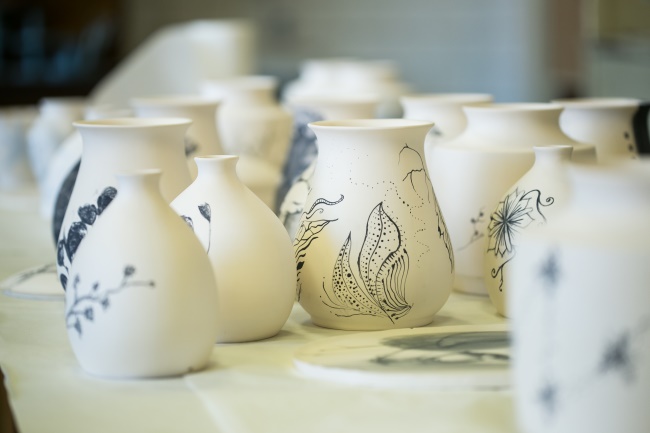 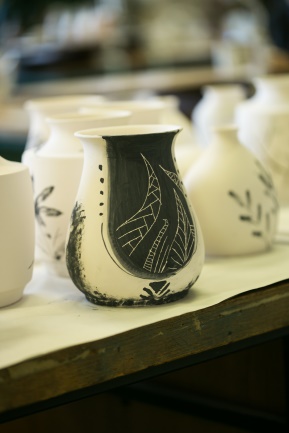       After glazing and glost firing, 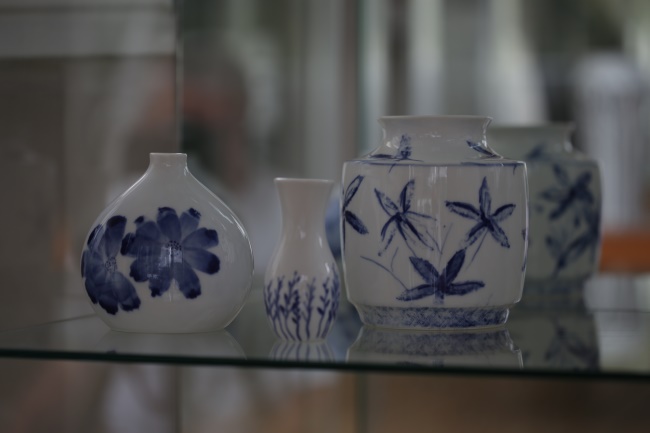 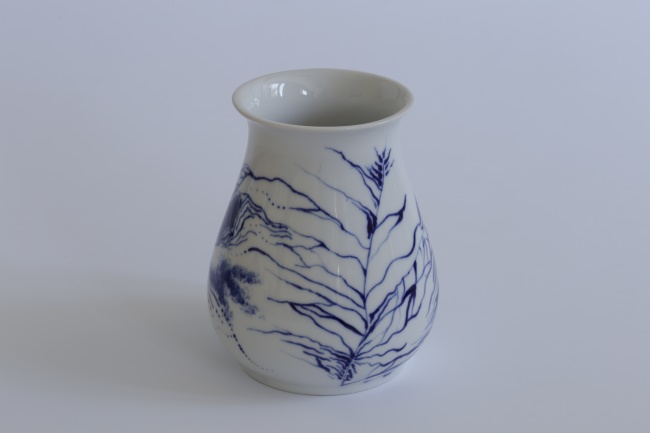 